แผนอัตรากำลัง 3 ปีประจำปีงบประมาณ  2561 – 2563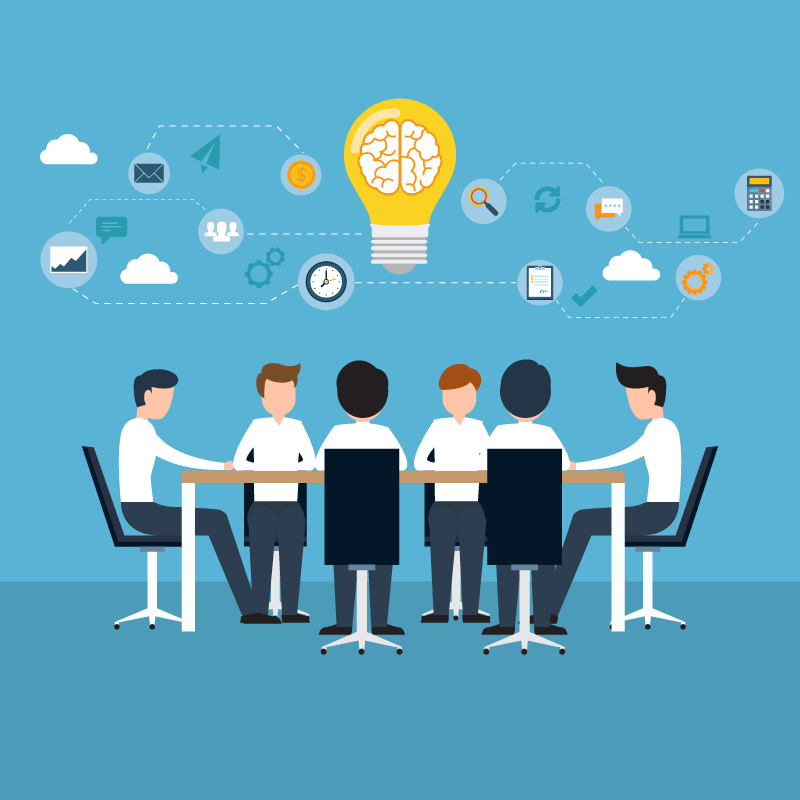 องค์การบริหารส่วนตำบลลำพะยาอำเภอเมืองยะลา  จังหวัดยะลาสารบัญ	     หน้า1. หลักการและเหตุผล		12 วัตถุประสงค์ และประโยชน์ที่ได้รับ	23. กรอบแนวคิด ขอบเขต ความสำคัญ และกระบวนการในการจัดทำแผนอัตรากำลัง 3 ปี	3		3.1 กรอบแนวคิดเรื่องการวางแผนอัตรากำลัง	3	3.2 ขอบเขตและแนวทางจัดทำแผนอัตรากำลัง 3 ปี	12	3.3 ความสำคัญของการกำหนดกรอบอัตรากำลังคน	13	3.4 กระบวนการจัดทำแผนอัตรากำลัง 3 ปี	144. สภาพปัญหา ความต้องการของประชาชนในเขตพื้นที่องค์กรปกครองส่วนท้องถิ่น	155. ภารกิจ อำนาจหน้าที่ขององค์กรปกครองส่วนท้องถิ่นและยุทธศาสตร์การพัฒนา	176. ภารกิจหลัก และภารกิจรอง	257. สรุปปัญหาและแนวทางในการบริหารงานบุคคล	268. โครงสร้างการกำหนดส่วนราชการ	299. ภาระค่าใช้จ่ายเกี่ยวกับเงินเดือน	4110.แผนภูมิโครงสร้างการแบ่งส่วนราชการตามแผนอัตรากำลัง 3 ปี	4311. บัญชีแสดงจัดคนลงสู่ตำแหน่งและการกำหนดเลขที่ตำแหน่งในส่วนราชการ	4912. แนวทางการพัฒนาข้าราชการหรือพนักงานส่วนท้องถิ่น    	5113. ประกาศคุณธรรม จริยธรรมของข้าราชการหรือพนักงานส่วนท้องถิ่น      	52     		